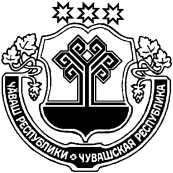 Об утверждении Порядка формирования перечня налоговых расходов Индырчского сельского поселения Янтиковского района В соответствии со статьей 1743 Бюджетного кодекса Российской Федерации администрация Индырчского сельского поселения Янтиковского района   п о с т а н о в л я е т:1. Утвердить прилагаемый Порядок формирования перечня налоговых расходов Индырчского сельского поселения Янтиковского района. 2. Настоящее постановление вступает в силу со дня его официального опубликования.Глава Индырчского сельского поселенияЯнтиковского района Чувашской Республики                           А.В. СеменовУтвержденпостановлением администрацииИндырчского сельского поселения Янтиковского районаот 01.11.2019 №41П О Р Я Д О Кформирования перечня налоговых расходов Индырчского сельского поселения Янтиковского района I. Общие положенияНастоящий Порядок определяет процедуру формирования перечня налоговых расходов Индырчского сельского поселения Янтиковского района по налогам, установленным нормативно-правовыми актами Индырчского сельского поселения Янтиковского района в пределах полномочий, отнесенных законодательством Российской Федерации о налогах и сборах к ведению субъектов Российской Федерации. Для целей настоящего Порядка используются следующие понятия и термины:налоговые расходы Индырчского сельского поселения Янтиковского района – выпадающие доходы бюджета Индырчского сельского поселения Янтиковского района, обусловленные налоговыми льготами, освобождениями и иными преференциями по налогам, предусмотренными в качестве мер государственной поддержки в соответствии с целями муниципальных программ Индырчского сельского поселения Янтиковского района и их структурных элементов и (или) целями социально-экономического развития Индырчского сельского поселения Янтиковского района, не относящимися к муниципальным программам Индырчского сельского поселения Янтиковского района;куратор налоговых расходов Индырчского сельского поселения Янтиковского района (далее – куратор налоговых расходов) – администрация Индырчского сельского поселения Янтиковского района, ответственная в соответствии с полномочиями, установленными нормативными правовыми актами Индырчского сельского поселения Янтиковского района, за достижение соответствующих налоговому расходу Индырчского сельского поселения Янтиковского района целей муниципальной программы Индырчского сельского поселения Янтиковского района и ее структурных элементов и (или) целей социально-экономического развития Индырчского сельского поселения Янтиковского района, не относящихся к муниципальным программам Индырчского сельского поселения Янтиковского района;перечень налоговых расходов Индырчского сельского поселения Янтиковского района – документ, содержащий сведения о распределении налоговых расходов Индырчского сельского поселения Янтиковского района в соответствии с целями муниципальных программ Индырчского сельского поселения Янтиковского района и их структурных элементов и (или) целями социально-экономического развития Индырчского сельского поселения Янтиковского района, не относящимися к муниципальным программам Индырчского сельского поселения Янтиковского района, а также о кураторах налоговых расходов.II. Формирование перечня налоговых расходов Индырчского сельского поселения Янтиковского района2.1. Проект перечня налоговых расходов Индырчского сельского поселения Янтиковского района на очередной финансовый год и плановый период (далее – проект перечня налоговых расходов) формируется финансовым отделом администрации Янтиковского района (далее – Финансовый отдел) ежегодно в срок до 1 ноября текущего года по форме согласно приложению к настоящему Порядку и направляется на согласование в администрацию Индырчского сельского поселения Янтиковского района, которые проектом перечня налоговых расходов предлагается определить в качестве кураторов налоговых расходов. 2.2. Администрация Индырчского сельского поселения Янтиковского района, в срок до 10 ноября текущего года рассматривают проект перечня налоговых расходов на предмет предлагаемого распределения налоговых расходов Индырчского сельского поселения Янтиковского района в соответствии с целями муниципальных программ Индырчского сельского поселения Янтиковского района и их структурных элементов (с учетом мер государственного регулирования в сфере реализации соответствующих муниципальных программ Индырчского сельского поселения Янтиковского района) и (или) целями социально-экономического развития Индырчского сельского поселения Янтиковского района, не относящимися к муниципальным программам Индырчского сельского поселения Янтиковского района, и определения кураторов налоговых расходов и информируют Финансовый отдел о согласовании проекта перечня налоговых расходов.В случае несогласия с проектом перечня налоговых расходов органы исполнительной власти Индырчского сельского поселения Янтиковского района в срок, указанный в абзаце первом настоящего пункта, направляют в Финансовый отдел замечания и предложения по уточнению распределения налоговых расходов Индырчского сельского поселения Янтиковского района с указанием цели муниципальной программы Индырчского сельского поселения Янтиковского района и ее структурных элементов и (или) целей социально-экономического развития Индырчского сельского поселения Янтиковского района, не относящихся к муниципальным программам Индырчского сельского поселения Янтиковского района, а также по изменению кураторов налоговых расходов. Предложения по изменению кураторов налоговых расходов должны быть согласованы с предлагаемым куратором налоговых расходов.В случае, если замечания и предложения к проекту перечня налоговых расходов не направлены в Финансовый отдел в течение срока, указанного в абзаце первом настоящего пункта, проект перечня налоговых расходов считается согласованным. В случае, если замечания и предложения к отдельным позициям проекта перечня налоговых расходов не содержат предложений по уточнению предлагаемого распределения налоговых расходов Индырчского сельского поселения Янтиковского района и определению кураторов налоговых расходов, проект перечня налоговых расходов считается согласованным в отношении соответствующих позиций. При наличии разногласий по проекту перечня налоговых расходов Финансовый отдел обеспечивает проведение согласительных совещаний с администрацией Индырчского сельского поселения Янтиковского района до 20 ноября текущего года.2.3. После завершения процедур, указанных в пункте 2.2 настоящего Порядка, перечень налоговых расходов Индырчского сельского поселения Янтиковского района считается сформированным и размещается на официальном сайте администрации Янтиковского района  в разделе «Финансы» на Портале органов власти Чувашской Республики  в информационно-телекоммуникационной сети «Интернет» в срок до 1 декабря текущего года.2.4. В случае изменения в текущем году состава налоговых расходов Индырчского сельского поселения Янтиковского района, внесения изменений в перечень муниципальных программ Индырчского сельского поселения Янтиковского района и их структурных элементов, изменения полномочий администрации Индырчского сельского поселения Янтиковского района, указанных в пункте 2.2 настоящего Порядка, в связи с которыми возникает необходимость внесения изменений в перечень налоговых расходов Индырчского сельского поселения Янтиковского района, администрация сельского поселения в срок не позднее 10 рабочих дней со дня внесения соответствующих изменений направляют в Финансовый отдел информацию для уточнения перечня налоговых расходов Индырчского сельского поселения Янтиковского района. Финансовый отдел вносит соответствующие изменения в перечень налоговых расходов Индырчского сельского поселения Янтиковского района и размещает его на официальном сайте администрации Янтиковского района в разделе «Финансы» на Портале органов власти Чувашской Республики  в информационно-телекоммуникационной сети «Интернет» в срок до 1 декабря текущего года в течение 10 рабочих дней со дня получения указанной информации.П Е Р Е Ч Е Н Ь налоговых расходов Индырчского сельского поселения Янтиковского района  на очередной финансовый год и плановый период№ ппНаименование налогов,  по которым предусматриваются налоговые льготы, освобождения и иные преференци, установленные нормативным правовым актом Индырчского сельского поселения Янтиковского района  Наименование налоговых льгот, освобождений и иных налоговых преференций по налогам, установленных нормативным правовым актом Индырчского сельского поселения Янтиковского района  Нормативный правовой акт Индырчского сельского поселения Янтиковского района  (статья, часть, пункт, абзац), предусматривающий налоговые льготы, освобождения и иные преференции по налогамКатегория получателей налоговых льгот, освобождений и иных налоговых преференций по налогам, установленных нормативным правовым актом Индырчского сельского поселения Янтиковского района  Условия предоставления плательщикам налогов налоговых льгот, освобождений и иных преференций по налогам, установленных нормативным правовым актом Индырчского сельского поселения Янтиковского района  Дата начала действия предоставленного нормативным правовым актом Индырчского сельского поселения Янтиковского района  права на налоговые льготы, освобождения и иные преференции по налогамДата прекращения действия налоговых льгот, освобождений и иных преференций по налогам, установленных нормативным правовым актом Индырчского сельского поселения Янтиковского района  Наименование муниципальной программы Индырчского сельского поселения Янтиковского района, наименование нормативных правовых актов Индырчского сельского поселения Янтиковского района, определяющих цели социально-экономического развития Индырчского сельского поселения Янтиковского района, не относящиеся к муниципальным программам Индырчского сельского поселения Янтиковского района  Показатель (индикатор) достижения целей муниципальных программ Индырчского сельского поселения Янтиковского района  и (или) целей социально-экономического развития Индырчского сельского поселения Янтиковского района, не относящихся к Индырчского сельского поселения Янтиковского района  муниципальным программам Индырчского сельского поселения Янтиковского района,  в связи с предоставлением налоговых льгот, освобождений и иных преференций по налогам Куратор налогового расхода Индырчского сельского поселения Янтиковского района  